Publicado en Madrid el 27/01/2023 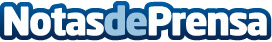 Primer Anuario de Derecho Internacional en Español de la Internacional Law AssociationEl 26 de enero tuvo lugar en el auditorio de Garrigues en Madrid, el acto de presentación del Anuario de Derecho Internacional en Español 2022 editado por la sección española de la ILA presidido por el Director General del español en el mundo del Ministerio de Asuntos Exteriores, Guillermo Escribano y el Presidente de la ILA España y Coordinador del Anuario, el Excmo. Prof. Dr. Julio González-SoriaDatos de contacto:Dr. Javier Gonzalez-Soria y Moreno de la Santa619763676Nota de prensa publicada en: https://www.notasdeprensa.es/primer-anuario-de-derecho-internacional-en Categorias: Nacional Derecho Sociedad Recursos humanos http://www.notasdeprensa.es